,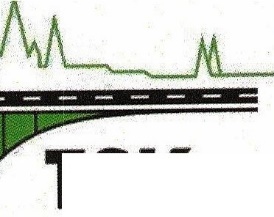 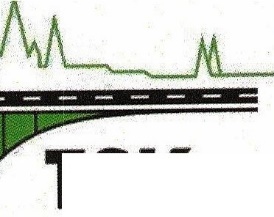 OBJEDNÁVKA č.	A/0018/21/32Smluvní strany1111111111111111111111111111111111111111111111111111111111111111111111.1     I	•	O    O    9     I     H     2	•TSKRX009BH2GParametry ObjednávkyTechnická správa komunikaci hl. m. Prahy, a.s..zápis v OR vedeném MS v Praze v oddile B vložka 20059 Řásnovka 770/8, 110 00 Praha 1 - Staré MěstoIČO: 03447286, DIČ: CZ03447286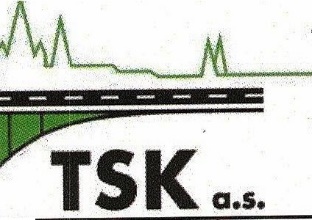 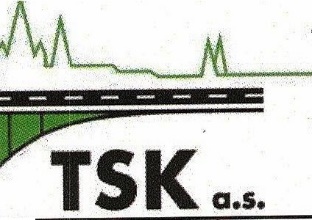 Číslo Objednávky musí být uvedeno na veškeré korespondenci, dodacích listech a fakturách souvisejících s touto Objednávkou.V případě Vašeho souhlasu s Objednávkou žádáme o zaslání její akceptace nejpozději následující pracovní den po jejím doručení v souladu s čl. li Všeobecných obchodních po,dmínek k objednávkám.Nedílnou součástí této Objednávky jsou níže uvedené přílohy a Všeobecné obchodní podmínky k objednávkám, zveřejněné na webových stránkách Objednatele zadáním odkazu https://www.tsk-praha.cz/wps/portal/rooUo-spolecnostiNOP. Akceptací Objednávky Dodavatel stvrzuje, že se seznámil s jejím obsahem včetně příloh a Všeobecných obchodních podmínek k objednávkám, Objednávku včetně příloh bez výhrad přijímá a zavazuje se při plnění této Objednávky postupovat dle Všeobecných obchodních podmínek k objednávkám,  ve vztahu k nimž prohlašuje,  že jsou mu známy.  Akceptací Objednávky  Dodavatelem dochází ke vzniku smluvního vztahu mezi Objednatelem a Dodavatelem.Seznam Příloh:V Praze dne	01.11.2021Za    ObjednateleTechnická správa komunikaci hl. m. Prahy, a.s.zápis v 0R vedeném MS v Praze v oddile B vložka 20059 Řásnovka 770/8, 110 00 Praha 1 - Staré Město1 O. 11. W21IČO: 03447	, DIČ: CZ03447286--Prahy;a.s serlalNumber=ICA-10S65791,j	Oo11tum:2021,11.0207:29:44+o1'00'521001vedoucí oddělení Na základě pověřeníPokud výše hodnoty předmětu plnění Objednávky je vyšší než 50.000,- Kč bez DPH, vztahuje se na Objednávku akceptovanou Dodavatelem povinnost uveřejnění v registru smluv dle zákona č. 340/2015 Sb., o zvláštních podmínkách účinnosti některých smluv, uveřejňování těchto smluv a o registru smluv (zákon o registru smluv).Technická správa komunikaci hl. m. Prahy, a.s.	. zápis v OR vedeném MS v Praze v oddfle B vložka 20059 Řásnovka 770/8, 110 00 Praha 1 - St1iré MěstoltO: 03447286,  Dit: CZ03447286Tel.: +420 257 015 111, e-mail: tsk@tsk-praha.cz www.tsk-praha.cz; Datová .schránka: mivq4t3Plnění (předmět Objednávky)Zajištění provozu Dětského dopravního hřiště v MČ Praha 7, ul. Na Výšinách a pomoc při zajištění dopravní výchovy dětí v tomto regionu.Místo plněníPrahaTermín zahájení01.11.2021Termín dokončení (dodání)30.11.2021Cena, měna (v případě plátce Cena bez DPH)50 000,00	CZKZáruční doba12Bližší specifikace objednávky-- ---Zajištění provozu Dětského dopravního hřiště v MČ Praha 7, ul. Na Výšinách a pomoc při zajištění dopravní výchovy dětí v tomto regionu.Poskytovatel se zavazuje v roce 202{Zaji_šfovat prov z Dě!ského dopravního hřiště v Praze 7, ul. Na Výšinách, tzn. umožnit všem organizovanym záJemcum ze základních škol (v případě volné kapacity i z mateřských škol a školních d užin) vyu ! at ?ětské dopravní hři tě k praktické výuce dopravní výchovy (minimálně 3 dny v týdnu), vcetne zapuJcent dostupneho vozoveho parku, a to ve prospěch třetích stran bezúplatně.Poskytovat pomoc /spolupůsobiU při zajišťování dopravní výchovy dětí a mládeže v regionu Prahy 7.Poskytovat pomoc /spolupůsobiU při zajišťování celostátně vyhlašovaných dětských dopravně výchovných soutěží.Distribuovat v regionu Prahy 7 materiály s dopravně výchovnou tematikou pro děti.Objednatel má právo:Vyžadovat od poskytovatele informace a doklady o úkonech, které poskytovatel při plnění této smlouvy učinil a o jejich výsledcích.Kontrolovat věcnou správnost a účelnost poskytovatelem vynakládaných prostředků.Odstoupit od objednávky v případě, že poskytovatel závažným způsobem nedodržuje obsah a podmínky této objednávky.Poskytovatel je povinen:Podávat objednateli na jeho žádost zprávy o postupu a výsledcích při zabezpečování činností dle této objednávky.Vynakládat peněžní prostředky poskytnuté objednatelem hospodárně a pouze na činnosti, které jsou předmětem plnění dle této objednávky.Do 30. 11. 2021 (součást fakturace) nahlásit počty proškolených dětí.Poskytovatel nese odpovědnost za bezpečnost dětí na provozovaném Dětském dopravním hřišti v ul.Na Výšinách, v Praze 7.K vyúčtování budou přiloženy doklady o odučených hodinách (Záznam o výuce a výcviku na DDH).Další podmínky pro Dodavatele: